尼崎市立地域 総合センター 南武庫之荘	２０２０年度しん	き	せい	しょう	ねん	てい	れい	こう	ざ新規	青 少 年 定 例 講 座※受講料は無料です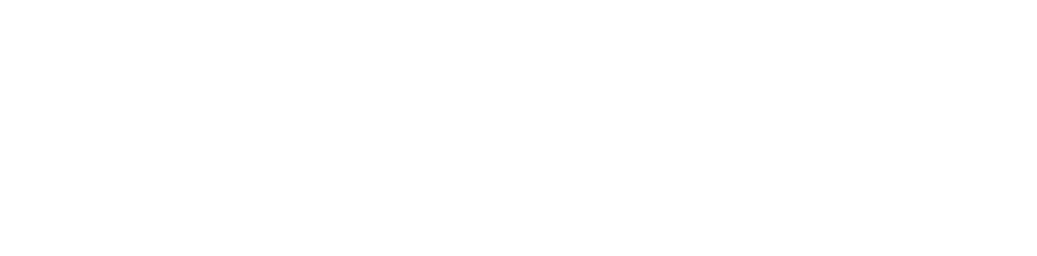 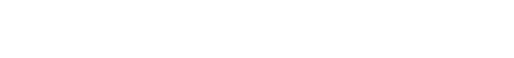 講座名	対象	曜日	時間	定員さんすう	新小１～３年	月・木曜日	16:30～17:30	１０名え い ご	新小１～２年	月・木曜日	17:00～18:00	１０名え い ご	新小３～４年月曜日水曜日18:00～19:0017:00～18:00１０名え い ご	新小５～６年	水・金曜日	18:00～19:00	１０名英	語	新中 学 生	木曜日18:00～19:0019:00～20:00１０名受	付	延	長	し	ま 	す	。新型コロナウイルスの影響で開講日が不明瞭の状態ですが、できるだけ多くのお子様に参加し ていただきたく、受付を延長いたします。電話での受付も承ります。スポーツ安全保険加入について受講するお子様の安全を考慮し、講座に参加中や行き帰りでケガをした際、通院、入院 日数によって給付される「スポーツ安全保険」への加入をお薦めします。※保険料は810円/1人（手数料含）・1人で複数の講座を受講する場合でも同額です。保険料は抽選後、受講決定時にお預かりします。受付番号 講座名： 	（	切り取り 線	） ２ ０ ２ ０年 度 	新 規 	青  少  年  講  座 	受 講 申 込書受付番号※希望する講座に○を付けて下さい。講座名：さんすう・えいご（小	年）・英語２０２０年	月	日[個人情報の取り扱い]	個人情報は、緊急時の連絡に使用します。第三者への情報提供や開示は行いません。受講者の名前ふりがな:保護者の名前ふりがな:生年月日西暦	年	月	日新学年小学・中 学	年住所〒〒〒連絡先（自宅）（自宅）（自宅）連絡先（携帯）（携帯）（携帯）